TOROS ÜNİVERSİTESİ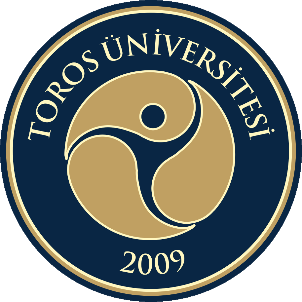 SAĞLIK BİLİMLERİ FAKÜLTESİ HEMŞİRELİK BÖLÜMÜDANIŞMA KURULU RAPORU2023DANIŞMA KURULU ÜYLERİ2023 YILI DANIŞMA KURULU KARARLARININ DEĞERLENDİRİLMESİEĞİTİM-ÖĞRETİMARAŞTIRMA-GELİŞTİRMETOPLUMSAL KATKI2023 YILI DANIŞMA KURULU KARARLARININ GENEL DEĞERLENDİRİLMESİ2022 yılında Eğitim-Öğretim, Araştırma-Geliştirme ve Toplumsal Katkı alanlarında alınan Danışma Kurulu Kararları ile ilgili çalışmalar online eğitim nedeniyle gerçekleştirilememiş ancak 2023-2024 güz döneminde cinsel sağlık eğitimi etkinliği yapılmıştır. Kurum dışı uygulamalarla ilgili alınan kararlar doğrultusunda gerekli uygulamalar bölüm öğretim elemanları tarafından yapılmaktadır. Araştırma geliştirme alanında alınan kararlar gerçekleştirilmiş ve süreç devam etmektedir.2024 YILI DANIŞMA KURULU ÖNERİ ve EYLEM/FAALİYET PLANIEĞİTİM-ÖĞRETİMAR-GETOPLUMSAL KATKIKurulun AdıHemşirelik Bölümü Danışma KuruluToplantı Tarihi12.12.2023Toplantının yapılış şekliYüz yüze Adı ve SoyadıKurumuGöreviProf.Dr.Fügen ÖZCANARSLANProf.Dr.Fügen ÖZCANARSLANToros Üniversitesi Hemşirelik BölümüSağlık Bilimleri Fakültesi DekanıDr.Öğr.Üyesi Behire SANÇARDr.Öğr.Üyesi Behire SANÇARToros Üniversitesi Hemşirelik BölümüDekan YardımcısıDr. Öğr. Ü. Nazife AKAN  Dr. Öğr. Ü. Nazife AKAN  Toros Üniversitesi Hemşirelik BölümüÖğretim ÜyesiDr. Öğr. Ü. Aysel DOĞAN  Dr. Öğr. Ü. Aysel DOĞAN  Toros Üniversitesi Hemşirelik BölümüÖğretim ÜyesiDr.Öğr.Ü.Neslihan ÖZCANARSLANDr.Öğr.Ü.Neslihan ÖZCANARSLANToros Üniversitesi Hemşirelik BölümüÖğretim ÜyesiÖğr. Gör. Didem POLAT KÜLCÜÖğr. Gör. Didem POLAT KÜLCÜToros Üniversitesi Hemşirelik BölümüÖğretim GörevlisiÖğr.Gör. Seval CÜCELERÖğr.Gör. Seval CÜCELERToros Üniversitesi Hemşirelik BölümüÖğretim Görevlisi Arş. Gör. Yalçın AYKEMATArş. Gör. Yalçın AYKEMATToros Üniversitesi Hemşirelik BölümüAraştırma GörevlisiArş. Gör. Büşra YÜRÜKArş. Gör. Büşra YÜRÜKToros Üniversitesi Hemşirelik BölümüAraştırma GörevlisiCanan KubatCanan KubatMersin Şehir HastanesiHemşireBedriye KURTDOĞMUŞBedriye KURTDOĞMUŞMersin Toros Devlet Hastanesi Sağlık MüdürüZeynep TURANZeynep TURANMersin Şehir HastanesiStaj KoordinatörüCeylan ŞAHİNCeylan ŞAHİNMersin Şehir Hastanesi EbeMerve TATLIMerve TATLIToros Üniversitesi Hemşirelik BölümüMezun ÖğrenciYusuf TOPRAKYusuf TOPRAKToros Üniversitesi Hemşirelik Bölümü3. Sınıf ÖğrencisiEda AYGENEda AYGENYardım ve İyilik VakfıSosyal ÇalışmacıKararSayısıKararDeğerlendirmeOkulun açıldığı ilk hafta, kurumlar arası rotasyonda yaşanan sorunları önlemek adına tüm öğrencilere İş sağlığı güvenliği eğitimi ve uyum eğitiminin toplu bir şekilde verilmesi Hemşirelik bölümü öğrencilerinin lisans eğitimlerine başladıkları yılın başlangıcında gerekli oryantasyon eğitimleri yapılmaktadır.İş sağlığı güvenliği eğitimi ve uyum eğitimine öğrenci katılımının eksiksiz olmasını sağlamak amacıyla eğitimlerin önemi ve gerekliliği detaylı şekilde açıklanmasıHemşirelik bölümü öğrencilerinin lisans eğitimlerine başladıkları yılın başlangıcında gerekli oryantasyon eğitimleri yapılmaktadır.İntörn öğrencilerin motivasyonunu arttırmak amacıyla ödül/teşvik (ayın öğrencisi seçme gibi) sisteminin oluşturulması Ayrıştırıcı olabileceği düşünüldüğü için gerçekleştirilmedi.Öğrencilerin stajlarda kılık kıyafet kurallarına uyum sağlama noktasında uyarılmasıDersin sorumlu öğretim elemanı ve klinik uygulamaya katılan öğretim elemanları tarafından her bir uygulama gününde kontrol sağlanmaktadır.Bölümün eğitim amaçlarının gözden geçirilmesi, misyon ve vizyonun eğitim amaçlarına göre yeniden düzenlenmesiKararSayısıKararDeğerlendirme1Sahada aktif çalışan hemşirelerden araştırma önerisinin alınmasıMersin Şehir Hastanesinde çalışan hemşirelerin katılım sağladığı bilimsel çalışmalar planladı ve devam etmekte.KararSayısıKararDeğerlendirme1Halk sağlığı hemşireliği stajı kapsamında topluma emzirme eğitimi, gebe eğitimi gibi eğitimlerin düzenlenmesi Toros Üniversitesi çatısı altında, cinsel sağlık eğitimi etkinliği yapıldı, 300 kişinin üzerinde katılım sağlandı.2Belediyelerle ve sendikalarla iş birliği yapılarak öğrencilere toplum sağlığına yönelik eğitimlerin düzenlenmesiOnline eğitime geçildiği için gerçekleştirilemedi.3Lohusa okulunun açılması Online eğitime geçildiği için gerçekleştirilemedi.F/E NoEylem/FaaliyetlerSorumlular 1Stres yönetimi ile ilgili interaktif etkinlik planlanması.Öğr. Gör. Seval CÜCELER2 Rehber hemşire eğitimlerinin planlanması.Dr. Öğr. Üyesi Neslihan ÖZCANARSLAN, Dr. Öğr. Üyesi Aysel DOĞAN3Cumhurbaşkanlığı kariyer kapısı kapsamında verilen iş sağlığı güvenliği eğitiminin öğrencilere duyurulması ve katılımlarının sağlanması.Arş. Gör. Yalçın AYKEMAT4Sağlık hukuku dersinin, seçmeli dersler havuzuna eklenmesi.Prof. Dr. Fügen ÖZCANARSLAN5Bölümün eğitim amaçlarının gözden geçirilmesi, misyon ve vizyonun eğitim amaçlarına göre yeniden düzenlenmesiHemşirelik bölümü öğretim elemanlarıF/E No Eylem/FaaliyetlerSorumlular 1Geriatrik bireylerde, öfke ve denge sorunları ile ilgili bilimsel çalışma/proje planlanması.Dr. Öğr. Üyesi Behire SANÇAR, Dr. Öğr. Üyesi Aysel DOĞAN 2Staja çıkan öğrencilerin, staj sırasında hastanede gerçekleşen bilimsel etkinliklere/hizmet için eğitim programlarına katılımlarının desteklenmesi.Öğretim ElemanlarıF/E NoEylem/FaaliyetlerSorumlular 1Yardım ve İyilik vakfı iş birliği ile huzurevi ziyaretleri/etkinlikleri yapılmasıÖğr. Üyesi Neslihan ÖZCANARSLAN, Öğr. Gör. Seval CÜCELER